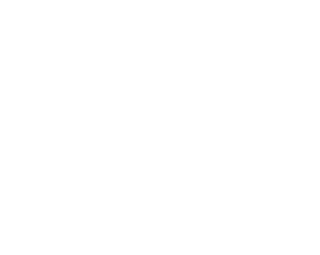 Example Email TemplateDear NAME, I am hosting an event to benefit the American Cancer Society Cancer Action Network (ACS CAN). My Event Name will be held on Date and Time.Explain event in detailACS CAN is the nation’s leading cancer advocacy organization; encouraging lawmakers to support policies that lead to the prevention, early detection and treatment of cancer.I’m excited to have you as part of this special event and hope that you can make a donation today. Together, we can help saves lives from cancer.I really appreciate your support.Sincerely, NAME  Contributions or membership payments to the American Cancer Society Cancer Action Network, Inc. are not tax deductibleExampleDear NAME, I am hosting a bake sale to benefit the American Cancer Society Cancer Action Network (ACS CAN) which will be held during the month of November.Get ready for the holiday season by clicking the link below to order your holiday cookies! This year I have two options for tray sizes. For $30 you can order a small tray filled with an assortment of 24 holiday cookies. Or for $50 you can order a large size filled with 36 holiday cookies. Once the order is placed, I will email you about delivery information. All proceeds will benefit ACS CAN, the nation’s leading cancer advocacy organization; encouraging lawmakers to support policies that lead to the prevention, early detection and treatment of cancer.I’m excited to have you as part of this special fundraiser and hope that you can make a donation today. Together, we can help saves lives from cancer.I really appreciate your support.Sincerely, NAME  Contributions or membership payments to the American Cancer Society Cancer Action Network, Inc. are not tax deductible